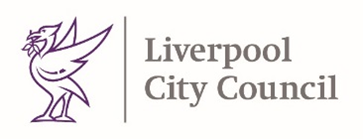 How do I make a Prevent referral…..??What is Prevent? PREVENT aims to Safeguard individuals at risk of becoming or being drawn into supporting terrorism, by providing early intervention, help and support.Liverpool Local Authority Prevent Referral Process. PREVENT referrals can be made by anyone. Any referral of a vulnerable individual who lives within the Liverpool City Council area, should be directed to both Liverpool Careline Social Care Services and Prevent Police simultaneously, highlighting what the specific PREVENT concern is.All referrals must be sent, simultaneously via email, to either:carelineadultservices@liverpool.gov.uk  (adult concerns)ORcarelinechildrenservices@liverpool.gov.uk  (child concerns)ANDprevent@merseyside.police.ukIf you require any further assistance, please contact the Liverpool City Council PREVENT Safeguarding Team.prevent@liverpool.gov.ukPlease note, that any referral made in respect of a child, the referrer must also consider and highlight, what they perceive to be that child’s level of need. Please access the below link for assistance. https://liverpoolscp.org.uk/scp/lscb-levels-of-need/lscb-responding-to-needReferrals in respect of Children MUST also incorporate the following assessment.Level 1 – Childs needs are being met through access to universal services.Just submit the Prevent referral form.Level 2 - Child has additional, or emerging needs which may require support. Also consider submitting an Early Help Assessment or EHAT. The referrer will need to state on the Prevent form, what they believe that these needs are, in the “Safeguarding considerations” section. (Also consider an EHAT).Submit the Prevent referral form.Level 3 - Child has complex or multiple needs which require targeted support. You must also Initiate an Early Help Assessment or EHAT. You must submit an EHAT and a Prevent form.Level 4 - Child with significant welfare concerns. Social work led specialist Intervention (Child in Need S17) (Child Protection S47), these concerns require the submission of a Multi- Agency Referral Form (MARF), as well as the PREVENT referral. You must submit a MARF and a Prevent form.Any Liverpool City Council Social or case worker, who develops a Prevent concern in respect of any individual, during the course of their ongoing case management, are only required to submit a PREVENT referral form, directly to the PREVENT Police using the below email address, the submission of this form must be recorded on the appropriate liquid Logic or case management system: prevent@merseyside.police.uk